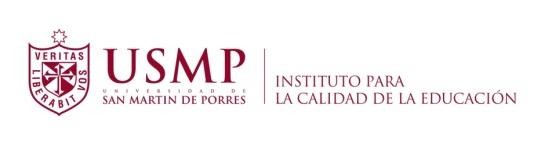 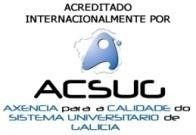 ASOCIACIÓN DE GRADUADOS DEL INSTITUTO PARA LA CALIDAD DE LA EDUCACIÓNFICHA DE INSCRIPCIÓNDATOS PERSONALES1.1.				 APELLIDO PATERNO	APELLIDO MATERNO	NOMBRESTELÉFONOS: Domicilio 	Celular: 	DNI 	E-MAIL: 	DIRECCIÓN DOMICILIARIA:  	EDAD:  	DATOS ACADÉMICOSUNIVERSIDAD  DONDE ESTUDIÓ SU BACHILLERATO:SECCIÓN DE POSTGRADO QUE ESTUDIÓ EN EL ICED:Doctorado:	 	Maestría en Educación: Mención: 	AÑO DE GRADUACIÓN: 	DATOS LABORALESCENTRO LABORAL ANTES DE INICIAR SUS ESTUDIOS DE POSGRADO EN EL ICED:-------------------------------------------------------------------------------------------------------------------------------------CARGO LABORAL ENTES DE INICIAR SUS ESTUDIOS DE POSGRADO EN EL ICED:_  	VINCULACIÓN DE LA FORMACIÓN RECIBIDA EN EL ICED CON SU QUEHACER LABORAL.¿La formación recibida le permitió ascender en su centro laboral?	SI	NO.¿La formación recibida le permitió acceder a un nuevo ymejor trabajo?	SI	NO¿La formación recibida le permitió crear su propia empresa ocampo laboral?	SI	NOSi sus respuestas anteriores son negativas ¿Qué sugerencias podrías alcanzar al ICED para que el servicio académico brindado se relacione con los desempeños laborales exigidos en su centro de trabajo?A nivel del plan de estudios:A nivel de los profesores:A nivel del horario de clases:Otros:FIRMAOficina de Extensión y Proyección Universitaria del ICED.USMP